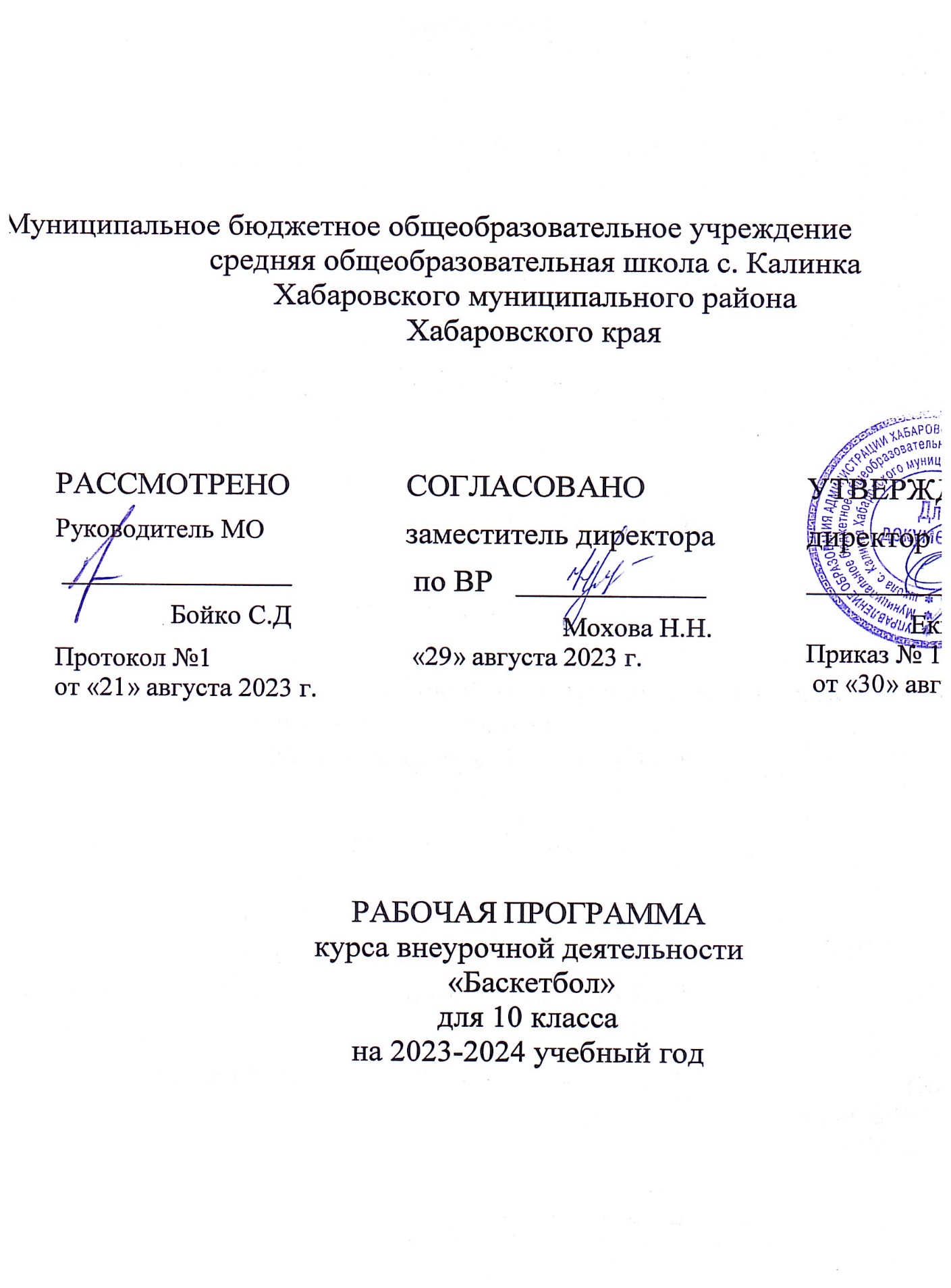 Пояснительная запискаРабочая программа по внеурочной деятельности составлена в соответствии с:Федеральным законом «Об образовании в Российской Федерации» №273-ФЗ от 29.12.2012 г. (с изменениями и дополнениями от 31.07.20 г. ФЗ-№304);требованиями федерального государственного образовательного стандарта основного общего образования (утвержден приказом Министерства образования и науки Российской Федерации от 31.05.2021г. №287),стратегией развития воспитания в Российской Федерации на период до 2025 года (Распоряжение Правительства РФ от 29.052015 №996-р)концепцией духовно-нравственного развития и воспитания гражданина России;санитарно-эпидемиологическими требованиями к организации воспитания, обучения, отдыха и оздоровления детей и молодёжи С.П.2.4.36-48-20, утверждённые постановлением Главного государственного санитарного врача РФ от 28.09.2020 № 28 (действуют с 01.01.2021, срок действия ограничен 01.01.2027);на основе:учебного плана внеурочной деятельности ООО МБОУ СОШ с.Калинка.Образовательная программа “Баскетбол” имеет физкультурно-спортивную направленность, по уровню освоения программа углублённая, т.е. предполагает развитие и совершенствование у занимающихся основных физических качеств, формирование различных двигательных навыков, укрепление здоровья.Актуальность программы в приобщении школьников к здоровому образу жизни, в профилактике асоциального поведения, в создании условий для профессионального самоопределения, творческой самореализации личности ребенка, укреплении психического и физического здоровья детей.Цель:Создание условий для полноценного физического развития и укрепления здоровья школьников посредством приобщения к регулярным занятиям баскетболом, формирование навыков здорового образа жизни, воспитание спортсменов - патриотов своей школы, своего города, своей страны.Задачи:Образовательные:- Познакомить учащихся с интереснейшим видом спорта БАСКЕТБОЛОМ, правилами игры, техникой, тактикой, правилами судейства и организацией проведения оревнований;Углублять и дополнять знания, умения и навыки, получаемые учащимися на уроках физкультуры;Развивающие:- Укреплять опорно-двигательный аппарат детей;- Способствовать разностороннему физическому развитию учащихся, укреплять здоровье, закаливать организм;Целенаправленно развивать специальные двигательные навыки и психологические качества ребенка.Расширение спортивного кругозора детей. Воспитательные:- Формировать дружный, сплоченный коллектив, способный решать поставленные задачи, воспитывать культуру поведения;Прививать любовь и устойчивый интерес к систематическим занятиям физкультурой и спортом;- Пропагандировать здоровый образ жизни, привлекая семьи учащихся к проведению спортивных мероприятий и праздников.Формы проведения занятий:Тренировочные занятия, беседы, соревнования, тестирования, спортивные конкурсы, праздники, просмотры соревнований.Ожидаемые результаты:К моменту завершения программы обучающиеся должны:ЗнатьОсновы знаний о здоровом образе жизниИсторию развития вида спорта «баскетбол» в школе, городе, странеПравила игры в баскетболТактические приемы в баскетболеУметьОвладеть основными техническими приемами баскетболистаПроводить судейство матчаПроводить разминку баскетболиста, организовать проведение подвижных игрРазвить качества личностиВоспитать стремление к здоровому образу жизниПовысить общую и специальную выносливость обучающихсяРазвить коммуникабельность обучающихся, умение работать и жить в коллективеРазвить чувство патриотизма к своему виду спорта, к родной школе, городу, стране.КАЛЕНДАРНО-ТЕМАТИЧЕСКОЕ ПЛАНИРОВАНИЕ.Содержание программыОбщие основы баскетбола - История возникновения баскетбола в России. Правила игры. Состав команды,форма игроков.- Влияние физических упражнений на организм человека.- Необходимость разминки в занятиях спортом.- Правила техники безопасности при выполнении упражнений на занятияхбаскетболом.- Правила пожарной безопасности и поведения в спортивном зале.- Гигиена, врачебный контроль и самоконтроль.- Правила игры мини-баскетбола, судейская жестикуляция и терминология.- Подведение итогов года.- Методика тренировки баскетболистов.- Техническая подготовка баскетболистов.- Психологическая подготовка баскетболиста.Общая физическая подготовка - Упражнения для рук плечевого пояса- Упражнения для ног- Упражнения для шеи и туловища- Упражнения для всех групп мышц- Подвижные игры: «Пятнашки», «Пустое место»,«Снайперы», «Мяч водящего», «Гонка мячей»- Упражнения для развития быстроты- Упражнения для развития ловкости-Упражнения для развития гибкости- Упражнения для развития прыгучести.Специальная физическая подготовка - Упражнения для развития быстроты: ускорения, рывки на отрезках от 3 до 40м. (из различных исходных положений) лицом, боком, спиной вперед.- Бег с максимальной частотой шагов на месте и в движении.-Бег за лидером со сменой направления (зигзагом, лицом, спиной вперед, челноком, с поворотом).-Упражнения для развития специальной прыгучести: многократные прыжки с ноги на ногу, выпрыгивания вверх с доставанием ориентира, прыжки на одной ноге и толчком двух ног (вперед, вверх, в стороны).- Прыжки с подтягиванием бедра толчковой ноги.- Упражнения для развития скорости реакции по зрительным и звуковым сигналам.- Упражнения для развития чувства мяча. Жонглирование одним, двумя мячами.- Подбрасывания и ловля на месте, в движении, бегом.- Метание различных мячей в цель.- Эстафеты с разными мячами.Техническая подготовка - Обучение передвижению в стойке баскетболиста.- Обучение технике остановок прыжком и двумя шагами.- Обучение прыжку толчком двух ног и одной ноги.- Повороты вперед и назад.- Ловля мяча двумя руками на месте, в движении, в прыжкепри встречном и параллельном движении.- Передача мяча двумя от груди на месте, в движении, в стену, парами,при встречном и параллельном движении.- Ведение мяча на месте, в движении, с изменением направления,скорости, высоты отскока.- Броски в кольцо двумя руками от груди с места, слева, справа,с отскоком от щита, в движении.- Броски в кольцо одной рукой от плеча на месте слева, справа,с середины, без отскока и с отскоком от щита.- Обучение технике двух шагов с места, в движении.- Броски двумя руками от груди с двух шагов.Тактическая подготовка Нападение- Выход для получения мяча на свободное место.- Обманный выход для отвлечения защитника.- Розыгрыш мяча короткими передачами.- Атака кольца.- «Передай мяч и выходи».- Наведение своего защитника на партнера.Защита- Противодействие получению мяча.- Противодействие выходу на свободное место.- Противодействие розыгрышу мяча.- Противодействие атаке кольца.- Подстраховка.- Система личной защиты.Игровая подготовка - Обучение основным приемам техники игры и тактическим действиям в упрощенной игровой обстановке 2х2, 3х3, 4х4, 5х5 мини-баскетбола.- Привитие навыков соревновательной деятельности в соответствии с правилами мини-баскетбола.Ожидаемые результаты К концу обучения учащиеся:- получат теоретические сведения о баскетболе, правилах игры, о влиянии физических упражнений на самочувствие;- ознакомятся с правилами техники безопасности и пожарной безопасности;- улучшат общую физическую подготовку;- освоят упражнения СФП;- ознакомятся с азами технико-тактической подготовки;- обучатся игровой ориентации в мини-баскетболе;- улучшат общее внимание, дисциплину, почувствуют интерес к регулярным занятиям спортом, приобщатся к здоровому образу жизни;- будут выполнять прыжки толчком двух ног и толчком одной ноги;- будут выполнять повороты вперед и назад с опорой на одну ногу;- научатся ловить мяч двумя руками на месте;- научатся передавать мяч двумя руками: сверху, от плеча, от груди, снизу, с места, с отскоком;- научатся вести мяч: с высоким отскоком, с низким отскоком, со зрительным контролем;- научатся выполнять ведение мяча: на месте, по прямой линии, по дугам;- научатся выполнять броски в корзину двумя руками: от груди, с отскоком от щита, с места, под углом к щиту;- научатся освобождаться для получения мяча;- будут уметь противодействовать получению мяча, розыгрышу мяча, атаке корзины;- будут уметь останавливаться двумя шагами;- будут уметь ловить мяч двумя руками в движении;- научатся передавать мяч двумя руками в движении;- научатся передавать мяч одной рукой от головы, от плеча, с места;- научатся вести мяч зигзагом, а также без зрительного контроля;- будут уметь в командных нападающих действиях разыгрывать мяч;- научится в защитных действиях подстраховывать партнера;- в защитных действиях будут уметь противодействовать выходу соперника насвободное место;- научатся выполнять броски в корзину двумя руками (ближние, средние,дальние);- научатся выполнять броски в корзину двумя руками: прямо перед щитом, под углом к щиту, параллельно щиту;- будут уметь выполнять броски в корзину одной рукой с места;- будут уметь выполнять штрафной бросок одной рукой от плеча, двумя руками от груди;Материально-техническое обеспечение.Основной учебной базой для проведения занятий является спортивный зал ОУ с баскетбольной разметкой площадки, баскетбольными стойками, а также наличие баскетбольных мячей для каждого ученика, набивных мячей, стоек для обводки, гимнастических матов, гимнастических скакалок, гантелей, футбольных, волейбольных мячей.Журналы и справочники, а также фото и видеоаппаратура, электронные носители (кассеты, диски и дискеты).Список литературы для педагогов:Баскетбол. Программа спортивной подготовки для ДЮСШ. М. Советский спорт, 2004г.Гомельский А.Я. Баскетбол. Секреты мастерства. М. 1997г.Грасис А. Специальные упражнения баскетболистов – М., ФиС, 1967, 1972.Нестеровский Д.И. Баскетбол. Теория и методика обучения. М. Академия. 2004г.Официальные правила баскетбола. М. СпортАкадемПресс 2000г.Пинхолстер А. Энциклопедия баскетбольных упражнений – М., ФиС, 1973Стонкус С.С. Индивидуальная тренировка баскетболистов– М., ФиС, 1967.Кудряшов В.П., Мирошникова Т.И.,Физическая подготовка юных баскетболистов – Минск, 1970.Кузин В.В. Полиеский С.А. Баскетбол Начальный этап обучения – М., ФиС, 1999.Линдеберг Ф. Баскетбол – игра и обучение – М., ФиС, 1971, 1972.Чернова Е.А. Некоторые рекомендации по работе с детьми. Школа баскетбола. Самара. 2002гЯхонтов Е.Р. Индивидуальная тренировка баскетболиста – М., ФиС, 1981, 1985.№ДатаДатаНазвание темыТип подго-товкиК – во часовПриме-чание№ПланфактНазвание темыТип подго-товкиК – во часовПриме-чаниеИстория развития баскетбола.Прыжки с толчком с двух ног.Теор.Техн.1Техника передвижения приставными шагами.Техн.1Передача мяча двумя руками от груди.Техн.1Единая спортивная классификация.Тактика нападения.Теор.Такт.1Техника передвижения при нападенииТехн.1Техника передвижения при нападенииТехн.1Способы ловли мяча.Техн.1Личная и общественная гигиена.Выбор способа ловли мяча в зависимости от направления и силы полета мяча.Теор.Техн.1Бросок мяча двумя руками от груди.Техн.1Взаимодействие трех игроков «треугольник».Такт1Техника ведения мяча.Техн.1Ведение мяча с переводом на другую руку.Техн.1Взаимодействие двух игроков «передай мяч и выходи».Такт.1Применение изученных способов ловли, передач, ведения, бросков мяча в зависимости от ситуации на площадке.Такт.1Ловля двумя руками «низкого мяча».Техн.1Ведение мяча с высоким и низким отскоком.Техн.1Закаливание организма спортсмена.Учебная игра.Теор.Интегр.1Чередование изученных технических приемов и их сочетаний.Техн.1Контрольные испытания.Контр.1Командные действия в нападении.Такт.1Ведение мяча с изменением скорости передвижения.Техн.1Многократное выполнение технических приемов.Интегр.1Учебная игра.Интегр.1Применение изученных способов ловли, передач, ведения, бросков мяча в зависимости от ситуации на площадке.Такт.1Чередование изученных технических приемов и их сочетаний.Техн.1Чередование изученных технических приемов и их сочетаний.Техн.1Командные действия в нападении.Такт.1Выбор места по отношению к нападающему с мячом.Такт.1Противодействие выходу на свободное место для получения мяча.Такт.1Применение изученных способов ловли, передач, ведения, бросков мяча в зависимости от ситуации на площадке.Такт.1Индивидуальные действия при нападении.Такт.1Индивидуальные действия при нападении.Такт.1Бросок мяча одной рукой от плеча.Техн.1Выбор способа передачи в зависимости от расстояния.Такт.1